15th September 2016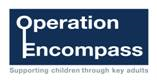 Dear Parent / CarerI am writing to let you know about a project that a number of schools in Halton, Warrington, Cheshire West & Chester and Cheshire East participate in.  The project, called Operation Encompass, is being run in partnership with Cheshire Police.The project, aims to support children who are affected by domestic abuse.  Following a domestic abuse incident, the Police will make contact with the school and communicate relevant information to nominated school staff, to ensure that the school are made aware early enough to support children and young people in a way that means they feel safe and included.Each school has a member of staff (key adult) who is trained to liaise with the police, when required, whilst ensuring support is available to the child.We are committed to working in partnership, to safeguard and protect children across  and provide the best possible care and support for our pupils. In the meantime, if you would like to speak to someone further about the project or require further information, please do not hesitate to contact Mrs McGuffie.You can also find out more about Operation Encompass via the following site: http://www.operationencompass.org/Yours faithfullyMrs P McGuffieHead teacher